ОБЗОР МЕР Определяемых на национальном уровне вкладовРамочная Конвенция Организации Объединенных Наций об изменении климата (РКИК ООН)В 1992 году страны присоединились к международному договору, РКИК ООН, представляющему собой рамочный документ для международного сотрудничества в борьбе с изменением климата путем сдерживания повышения среднемировой температуры и вызванного этим изменения климата, а также преодоления последствий, которые к этому времени стали уже неизбежны. В соответствии с этой Конвенцией правительства выразили согласие представлять Конференции Сторон (КС) РКИК ООН национальные доклады в целях информирования о реализации мероприятий по смягчению последствий.Киотский протоколВ 1997 году был принят Киотский протокол в целях повышения глобального реагирования на изменение климата. Киотский протокол связывает Стороны, являющиеся развитыми странами, правовыми обязательствами по сокращению выбросов.Парижское соглашениеПарижское соглашение, принятое в 2015 году, наметило новый курс в глобальных усилиях по борьбе с изменением климата. Парижское соглашение стремится ускорить и активизировать действия и инвестиции, необходимые для устойчивого будущего с низким уровнем выбросов углерода. Его главная цель состоит в укреплении глобальных мер реагирования на угрозу изменения климата, поддерживая повышение мировой температуры в этом столетии существенно ниже 2 градусов Цельсия сверх доиндустриальных уровней и в продолжении усилий по сдерживанию повышения температуры до 1,5 градусов Цельсия. В Кыргызстане закон «О ратификации Парижского соглашения по Рамочной конвенции Организации Объединенных Наций об изменении климата, подписанного 12 декабря 2015 года в городе Париж» принят в 2019 году.Определяемые на национальном уровне вкладыОпределяемые на национальном уровне вклады (ОНУВ) составляют основу Парижского соглашения и достижения его долгосрочных целей. ОНУВ включают в себя усилия каждой страны по сокращению национальных выбросов и адаптации к последствиям изменения климата. По Парижскому соглашению (пункт 2 статьи 4) от каждой Стороны требуется, чтобы она подготавливала, передавала и поддерживала последовательные определяемые на национальном уровне вклады (ОНУВ), которые она намерена достичь. Стороны должны предпринимать внутренние меры по смягчению последствий с целью достижения целей таких вкладов.Всем Сторонам предлагается представить ОНУВ (новые или обновленные ОНУВ) к 2020 году и затем каждые пять лет (например, к 2020, 2025, 2030 годам), независимо от их соответствующих сроков реализации.Национальные условияКыргызская Республика является одной из наиболее уязвимых стран Центральной Азии к изменению климата, чему способствуют географические, демографические и социально-экономические условия страны. Все разнообразие ландшафтов и природно-климатических условий КР можно объединить в четыре природно-климатических пояса: долинно-предгорный – до 1200 м, среднегорный – от 1200 до 2200 м, высокогорный – от 2200 до 3500 м и нивальный – выше 3500 м над уровнем моря.Для комфортного проживания пригодны менее 20% территории республики. Климат КР резко континентальный, в основном засушливый. Частично его проявления сглаживает высокогорный рельеф, который дает увеличение облачности и осадков. Особенности климата КР связаны с ее расположением в Северном полушарии, в центре Евроазиатского континента на удалении от значительных водных объектов и с близким соседством пустынь.Говоря об изменении температурного режима во времени, то анализ указывает на значительность его изменений на территории КР. Так среднегодовая температура за период с 1900–2018 гг. в КР значительно возросла. Если за весь период наблюдений скорость роста среднегодовой температуры составляла по республике 0,01°С/год (или 0,1°С/ 10 лет), то за период 1976–2018 гг. скорость возросла вдвое и составила 0,022°С/год (или 0,2°С/год).Наибольший рост среднегодовой температуры воздуха отмечается в районах расположения крупных городов Кыргызстана. При сезонном рассмотрении для всей территории страны наибольшее повышение температуры отмечается в весенний период, со значительным ростом в марте. Режим осадков характеризуется значительной межгодовой изменчивостью с небольшой тенденцией увеличения в целом для страны, с наибольшими темпами роста в зимний период.  Смягчение изменения климата (митигация)Сектора, охватываемые ОНУВ по оценке выбросов парниковых газов и мерах по их сокращению:Энергетика; Промышленные процессы, растворители и использование продукции; Сельское хозяйство; Землепользование, изменение землепользования и лесное хозяйство; Отходы.Согласно предварительным данным кадастра ПГ тренды общих и нетто выбросов демонстрируют сокращение общих выбросов ПГ Кыргызстана в 2017 г. на 47,4 % а нетто выбросов на 71,7 % по сравнению с 1990 г. В разрезе секторов по сравнению с 1990 г. в 2017 г. общие выбросы уменьшились в секторе «Энергетика» на 59,9%, в секторе «Сельское хозяйство» на 17.8% и увеличились в секторе ППИП на 23,9 %, в секторе «Отходы» на 26,9% (рисунок 1). Поглощения ПГ сектором ЛХДВЗ увеличилось остались на том же уровне (увеличились на 1 %). При этом, общие выбросы в Кыргызстане в 2017 году составили 16 226,413 тыс. тонн СО2 эквиваленте (без учета сектора Землепользование, изменения в землепользовании и лесное хозяйство) и 5 859,009 тыс. тонн СО2 эквиваленте (с ЗИЗЛХ). В исходном 2010 году общие выбросы составили 11 506,639 тыс. тонн СО2 эквивалента (без ЗИЗЛХ) и 1 172,095 тыс. тонн СО2 эквивалента (с ЗИЗЛХ).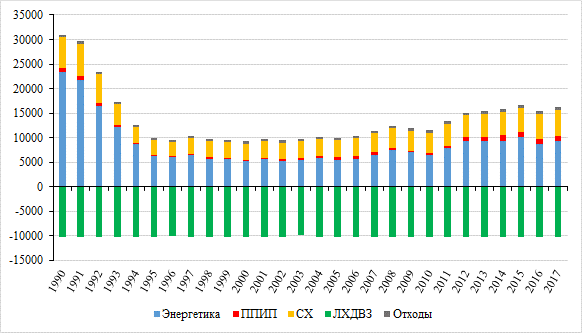 Рисунок 1. Динамика выбросов и поглощений ПГ по источникам за период 1990-2017Следуя ст. 4.3 Парижского соглашения, пересмотренный ОНУВ1 Кыргызстана отражает его наивысшие возможные амбиции. Кыргызская Республика подтверждает цель ОНУВ1:В 2030 году Кыргызская Республика сократит выбросы ПГ на 11.49-13.75% относительно сценария ‘бизнес как обычно’. Дополнительно, в 2030 году Кыргызская Республика при международной поддержке может осуществить меры по смягчению воздействия на ИК для достижения общего сокращения на 29.00-30.89% относительно сценария ‘бизнес как обычно’. В 2050 году Кыргызская Республика сократит выбросы ПГ на 12.67-15.69% относительно сценария ‘бизнес как обычно’. Дополнительно, в 2050 году Кыргызская Республика при международной поддержке может осуществить меры по смягчению воздействия на ИК для достижения общего сокращения на 35.06-36.75% относительно сценария ‘бизнес как обычно’.Адаптация к изменению климатаСектора, включенные в оценку уязвимости и рисков к изменению климата и необходимых мер по адаптации к изменению климата:лес и биоразнообразие;водные ресурсы;здравоохранение;сельское хозяйство;чрезвычайные ситуации;энергетика.Приложение. Предварительные планы по митигации и адаптации и ОНУВ (Определяемых на национальном уровне вкладов)План митигационных мер ОНУВ в секторе ЭНЕРГЕТИКАПлан митигационных мер ОНУВ в секторе ЭНЕРГЕТИКАСнижение технических потерь электроэнергии в распределительных сетях посредством улучшения инфраструктуры новым оборудованием и материалами и управления при распределении энергии до 11,6 %Снижение технических потерь при передаче электроэнергии в высоковольтных сетях через внедрение Автоматизированной системы учета и сбора данных (АСУСД), восстановление подстанций, установки Коммуникации и Системы Оперативно-Диспетчерского Управления (SCADA), создание современной системы связи для SCADA посредством (i) натягивание оптических проводов заземления (ВОЛС) на существующих ЛЭП-552км, и (ii), прокладки подземных волоконно-оптических кабелей-20км – до 4. 7 %Реконструкция и расширение выработки электроэнергии на Токтогульской ГЭС за счет увеличения мощности каждого агрегата на 60Мвт.Ввод в эксплуатацию второго гидроагрегата Камбаратинской ГЭС-2 посредством строительства и ввода 2 го агрегата мощностью до 120Мвт. ОРУ 500 кВ, а также других элементов инфраструктуры и систем ГЭС, обеспечивающих эффективную и безопасную эксплуатацию станцииРеконструкция Уч-Курганской ГЭС -  нет количественных данных для расчетаРеконструкция Ат-Башинской ГЭС Повышение безопасности, улучшение надежности, повышение устойчивости сети и агрегатов, увеличение установленной мощности ГЭС до 10%.Строительство Камбаратинской  ГЭС-1 и ввод агрегатов мощностью до 1860Мвт.Строительство Казарманского каскада ГЭС с агрегатами мощностью до 1160Мвт.Строительство Верхне-Нарынского каскада ГЭС . Строительство Акбулунской ГЭС мощностью 87,40 МВт, Нарынской ГЭС-1 мощностью 47,70 МВт,  Нарынской ГЭС-2 мощностью 47,60 МВт и Нарынской ГЭС-3 мощностью 55,00 МВт.Строительство МГЭС Тигерменты 2. ОсОО "Hydroenergetika" мощностью 3,07Мвт.Строительство МГЭС Конур-Олон. ОсОО "Конур-Олонская ГЭС" мощностью 3,6Мвт.Строительство МГЭС Кок-Сай. ОсОО "Кок-Сайская ГЭС" мощностью 3,4МвтРеконструкция и строительство насосных станций    г.Бишкек. ОАО "БПТС". Модернизация насосных станций, ре посредством реконструкции тепловых сетей, внедрение системы СКАДА и ежегодное снижение потерь тепло энергии на 3.1%.Улучшение системы теплоснабжения г.Бишкек. ОАО "БПТС" посредством установки новых Индивидуальных Тепловых Пунктов, примерно: в 231 многоквартирном доме; ремонт и модернизацию существующих ИТП; в 1700 многоквартирных домах; установка около 4 000 приборов учета тепловой энергии и горячей воды на уровне зданияю Снижение потерь ежегодно 3116 тыс.гкалПроект Генеральная схема газоснабжения и газификации Кыргызской Республики до 2030 годаю При этом уровень газификации КР достигнет 60%.Строительство малых ГЭС (список Минэнерго) мощностью 183.21 МВтСтроительство ФЭС – электричествоСтроительство солнечных коллекторов - теплоМасштабирование применения биогазовых установокВыделение льготных кредитов по реализации проектов в области энергоэффективности (замена/установка: котлов, окон, дверей, газовых обогревателей, солнечных водонагревателей и т.д.) – не менее 30% получателей женщины 		Создать специальные льготные (долгосрочные и / или беззалоговые) кредитные линии для женщин, в том числе развивающих «зеленое» предпринимательство (субсидирование % ставки со стороны правительства), в т.ч. в рамках ФСХПроведение информационной кампании по энергосбережению и ресурсосбережению среди населения, с особым фокусом на вовлечение женщин, молодежиПлан митигационных мер ОНУВ в секторе  ППИППлан митигационных мер ОНУВ в секторе  ППИПСовершенствование «Государственного классификатора продукции» с учетом применимости для учета НИПГ и ведения Кадастра ПГВнесение изменений и дополнений в «Товарную номенклатуру внешне-экономической деятельности» для устранения пробелов в учете импорта ПГ содержащих товаров и веществ.Изменение или дополнение статистического учета в части единиц измерения продукции стекольного, цементного производстваВнесение ПГ, подлежащих учету в стат форму «2-ТП Воздух» и расширение охвата предприятий их сдающих.Создание таможенных механизмов для переориентирования импорта ГФУ содержащего оборудование на газы заменители с меньшим ПГПСоздание условий для развития рынка услуг по сбору и утилизации ГФУ План митигационных мер ОНУВ в секторе СЕЛЬСКОЕ ХОЗЯЙСТВО План митигационных мер ОНУВ в секторе СЕЛЬСКОЕ ХОЗЯЙСТВОРасширение площади под органическое сельхоз производство через использование органических удобрений вместо азотныхПлощади под ресурсосберегающее земледелие, технологии обработки почв: минимальная обработка почв, прямой посев без вспашки. Улучшение парка сельскохозяйственной техникиУдержание углерода в почвах за счет чередования культур и севооборота, расширение площади бобовых азотофиксирующих культурУлучшение породности общественного стадаСоздание СХ перерабатывающих комплексов с БГУПереработка отходов БГУ в органические удобрения Поддержка племенных и семеноводческих хозяйствРазвитие потенциала тепличных хозяйств на принципах органического СХ, с внедрением систем капельного орошения, во всех регионах страныСоздание перерабатывающих производств по выпуску органической продукцииПроведение мониторинга и учета сх угодий для внедрения органического земледелияПроведение исследований по содержанию углерода в почвах пашни и пастбищРазвитие кооперативов для укрупнения с/х производства и внедрения в них инновационных технологий животноводства и растениеводстваСоздание крупных с/х комплексов по переработке отходов, животноводства, растениеводства и пищевой промышленностиИсследования агроклиматических ресурсов для лучшей ориентации при определении культурИсследования РПАС по углеродному балансу всех почвРазвитие агролесоводстваСоздание много летних насажденийРасширение ГЧП в сельском хозяйстве для распространения лучших практик и опыта для повышение потенциала и информированности сельхозпроизводителейВнедрение пастбище оборота, возврат к практике отгонного животноводстваПоддержка альтернативных животноводству средств существования: развитие пчеловодства, аквакультуры, тепличные хозяйства, садоводство.Поддержка женского предпринимательства по производству сухих кормов, биогумуса, открытия теплиц, капельному орошениюПлан митигационных мер ОНУВ в секторе ЛЕСНОЕ ХОЗЯЙСТВО И ДРУГИЕ ВИДЫ ЗЕМЛЕПОЛЬЗОВАНИЯПлан митигационных мер ОНУВ в секторе ЛЕСНОЕ ХОЗЯЙСТВО И ДРУГИЕ ВИДЫ ЗЕМЛЕПОЛЬЗОВАНИЯСохранение лесных площадей 1116,5 тыс. га. К 2025 году планируется увеличение лесов на 26,02 тыс. га, за счет посадки новых горных лесных массивов; К 2030 году - 18,5 тыс. га;  3. К 2035 году - 18,5 тыс. га; 4. К 2040 году - 18,5 тыс. га; 5. К 2045 году - 18,5 тыс. га; 6. К 2050 году - 18,5 тыс. га.Увеличение площади горных лесных массивов к 2040 г - на 81,52 тыс. га. до 1198,02 тыс. га.Увеличение площади многолетних насаждение за счет использования малопродуктивных сельскохозяйственных  земель на ??? га.Поддержка женских и молодежных инициатив по озеленению и благоустройству жилых кварталов населенных пунктов, в партнёрстве с лесными хозяйствамиПлан митигационных мер ОНУВ в секторе ОТХОДЫПлан митигационных мер ОНУВ в секторе ОТХОДЫЗакрытие и рекультивация существующей свалки твердых бытовых отходов г. БишкекаПереработка, вторичное использование отходовВнедрение БГУ на очистных сооруженияхПроведение инфо компании для населения по устойчивому потреблению и производству, через пилотирование практик устойчивого производства и потребления для снижения выбросов СО2Масштабирование проекта по устойчивому производству и потребления для снижения выбросов СО2 на уровне школ ПЛАН МЕР ОНУВ ПС РКИК ООНадаптации к изменению климата сектора «ЧРЕЗВЫЧАЙНЫЕ СИТУАЦИИ»ПЛАН МЕР ОНУВ ПС РКИК ООНадаптации к изменению климата сектора «ЧРЕЗВЫЧАЙНЫЕ СИТУАЦИИ»КАТЕГОРИЯ 1. «МЕРЫ УСИЛЕНИЯ ИССЛЕДОВАНИЙ В ОБЛАСТИ ИЗМЕНЕНИЯ КЛИМАТА» Мера 1.1 «Обеспечение научного обоснования процессов принятия решения по реагированию и предотвращению гидрологических ЧС»Действие 1.1.1 Проведение исследования по будущему и наблюдаемому изменению климата с учетом моделей CMIP6 и климатических индексовДействие 1.1.2 Проведение исследования для разработки и внедрение модели мониторинга и прогнозирования маловодья, засухи с учетом климатических измененийДействие 1.1.3 Повышение научного потенциала государственных организаций по улучшению системы мониторинга за повышением уровня грунтовых водДействие 1.1.4 Внедрение и улучшение технологий численного моделирования в гидрологии, гляциологии, агрометеорологии и метеорологииДействие 1.1.5 Провести оценку уязвимости женщин, молодежи и других уязвимых групп к изменению климата и ЧС в региональном и гендерном разрезе		КАТЕГОРИЯ 2. «МЕРЫ УКРЕПЛЕНИЯ АДАПТАЦИОННОГО ПОТЕНЦИАЛА»Мера 2.1 «Совершенствование политики предотвращения и реагирования на климатические чрезвычайные ситуации»Действие 2.1.1 Разработка Программы адаптации к изменению климата Кыргызской Республики к климатическим чрезвычайным ситуациям Действие 2.1.2. Включить не менее 30% женщин в рабочую группу при разработке планов реагирования на ЧСМера 2.2 «Повышение информированности и знаний в области климатических чрезвычайных ситуаций»Действие 2.2.1 Разработка и реализация комплексной программы по повышению потенциала и знаний сотрудников государственных органов, МСУ и населения по предотвращению и эффективному реагированию на климатические чрезвычайные ситуацииКАТЕГОРИЯ 3. «МЕРЫ ПОВЫШЕНИЯ УСТОЙЧИВОСТИ»Мера 3.1. «Модернизация системы гидро- агро- метеорологического обслуживания в Кыргызской Республике»Действие 3.1.1 Уулучшения гидрологических, гляциологических наблюдений и внедрение автоматической системы мониторинга за высокогорными озерамиДействие 3.1.2 Развитие системы агрометеорологического прогнозирования для снижения климатических рисковМера 3.2. Развитие системы реагирования и предотвращения климатических чрезвычайных ситуацийДействие 3.2.1 Повышение институционального и технического потенциала пожарно-спасательных формирований. Действие 3.2.2 Развитие системы реагирования и оповещения населения о ЧС, включая через мобильные приложенияДействие 3.2.3 Планирование, строительство и укрепление гидр защитных и селезащитных сооруженийДействие 3.2.4. Разработка межведомственного, трансграничного планов взаимодействия по реагированию на лесные пожарыДействие 3.2.5. Обучение населения реагированию и оказанию первой медицинской помощи при ЧСКАТЕГОРИЯ 4. «МЕРЫ СНИЖЕНИЯ УЯЗВИМОСТИ»Мера 4.1. Развитие системы страхования риска стихийных бедствий и расширения охвата финансированияДействие 4.1.1. Разработка государственной программы по вопросам отселения населения из потенциально опасных участков и освоения новых участковДействие 4.1.2. Разработка НПА по оценке ущерба и оценке потребностей на восстановление. Внедрение новых методик оценки ущерба.Действие 4.1.3. Разработка НПА и развитие системы страхования сельского и лесного хозяйства от рисков стихийных бедствий.Действие 4.1.4 Проведение гендерной, антикоррупционной, правозащитной, экологической и правовой экспертиз государственной программы по вопросам отселения населения и разработанных НПАМера 4.2. Развитие Единой системы комплексного мониторинга и прогнозирования ЧСДействие 4.2.1. Совершенствование системы мониторинга и прогнозирования селевых и паводковых процессов с учетом применения дистанционного зондирования и ГИСДействие 4.2.2 Повышение потенциала по управлению оползневыми рисками и проведение инженерно-защитных мероприятий по стабилизации или разгрузке оползней.Действие 4.2.3 Анализ рисков проявления процессов деградации почв как факторов опустынивания, ветровой нагрузкиДействие 4.2.4 Разработка механизма реагирования на медленно развивающиеся опасности и угрозыМера 4.3 «Снижение уязвимости детей и сотрудников средних школ и дошкольных учреждений к изменению климата и чрезвычайным ситуациям»Действие 4.3.1 Внедрение и мониторинг реализация «Дорожной карты» по снижению рисков бедствий (СРБ) в школа, с учётом гендерных аспектов Действие 4.3.2 Внедрение в школах разработанной модели СРБ и мер по снижению уязвимости к изменению климатаДействие 4.3.3 Расширение международного сотрудничества по климатической устойчивости и безопасности от ЧС в школахПЛАН МЕР ОНУВ ПС РКИК ООНадаптации к изменению климата сектора «ЗДРАВООХРАНЕНИЕ»ПЛАН МЕР ОНУВ ПС РКИК ООНадаптации к изменению климата сектора «ЗДРАВООХРАНЕНИЕ»КАТЕГОРИЯ 1. «МЕРЫ УСИЛЕНИЯ ИССЛЕДОВАНИЙ ПО ИЗМЕНЕНИЮ КЛИМАТА»Мера 1.1.  «Улучшение доказательной базы системы здравоохранения по проблеме влияния изменения климата на здоровье населения»Действие 1.1.1 Проведение научных исследований по оценке влияния изменения климата на здоровье населения, уязвимости различных социальных групп с учетом гендерного и возрастного аспекта, воздействия и адаптации системы здравоохранения к изменению климата.Действие 1.1.2. Провести оценку готовности системы здравоохранения всех уровней к вызовам изменения климатаКАТЕГОРИЯ 2. «МЕРЫ УКРЕПЛЕНИЯ АДАПТАЦИОННОГО ПОТЕНЦИАЛА»Мера 2.1 «Совершенствование политики развития системы здравоохранения с учётом вопросов изменения климата»Действие 2.1.1 Разработка Программы адаптации системы здравоохранения Кыргызской Республики к изменению климатаДействие 2.1.2. Разработка Стратегии и плана обеспечения готовности системы здравоохранения к периодам экстремальных высоких и низких температурДействие 2.1.3. Разработка и внедрение Плана информирования населения и системы достоверного и своевременного оповещения о необходимости защиты здоровья от жары и холодаДействие 2.1.4 Проведение гендерной, антикоррупционной, правозащитной, экологической и правовой экспертиз Стратегии, Программы и Планов совершенствование политики развития системы здравоохранения с учётом вопросов изменения климатаМера 2.2. «Совершенствование потенциала системы здравоохранения по снижению заболеваемости и смертности от болезней системы кровообращения и органов дыхания»Действие 2.2.1 Разработка и внедрение системы мониторинга и оценки угроз негативного влияния высоких и низких температур, с интеграцией гендерно, территориально и социально дезагрегированных индикаторов.   Действие 2.2.2. Внедрение электронной медицинской карты пациента на уровне ПМСП, интегрированной во все уровни оказания медицинской помощи, для комплексного ведения пациента и предоставления интегрированных услугДействие 2.2.3.  Обеспечение доступа медицинских работников к утвержденным клиническим руководствам/ протоколам во всех регионах с использованием регулярно обновляемой электронной библиотеки по доказательной медицинеМера 2.3. «Совершенствование потенциала системы здравоохранения по снижению распространенности   заболеваний, связанных с ухудшением питания населения»Действие 2.3.1. Проведение программ по детскому питанию и обогащению продуктов питания микроэлементами в рамках Концепции по здоровому питанию.Действие 2.3.2. Информирование и повышение осведомленности населения о проблемах, связанных с недостаточным, неполноценным, нерациональным и несбалансированным питанием.  Действие 2.3.3. Пересмотр физиологических норм для различных групп населенияМера 2.4.  «Укрепление потенциала системы здравоохранения по снижению случаев и массовости пищевых отравлений»  2.4.1. 	Разработка и внедрение образовательных стандартов по здоровому образу жизни и жизненным навыкам, образовательных программ по правильному обращению с пищевыми продуктами на всех стадиях – «от поля до стола».2.4.2. Проведения систематического Мониторинга безопасности питьевой воды и качества продуктов питанияМера 2.5.  Повышение потенциала по снижению распространенности инфекционных и паразитарных и трансмиссивных заболеваний.2.5.1.	 Модернизация службы общественного здравоохранения с расширением основных ее функций и обеспечением качества предоставляемых услуг по профилактике, эпиднадзору, охране и укреплению здоровья2.5.2. Совершенствование Программ эпиднадзора за   инфекционными, паразитарными и трансмиссивными заболеваниями2.5.3. Введение гендерно, территориально и социально дезагрегированных индикаторов по мониторингу инфекционных и паразитарных и трансмиссивных заболеванийМера 2.6.  Повышение потенциала по снижению частоты и тяжести травматизма, смертности от травм, переохлаждений и обморожений.2.6.1. Разработка и внедрение межсекторальной системы надзора за травматизмом  2.6.2. Улучшение системы реагирования службы скорой медицинской помощи при неотложных состояниях и механизмов взаимодействия с другими организациями здравоохранения   2.63. Проведение оценки рисков и совершенствование системы раннего предупреждения экстремальных погодных явлений  2.6.4.  Проведение кампании по повышению осведомленности населения по рискам здоровью при экстремальных погодных явлениях, особенно для уязвимых групп (выявление уязвимых групп людей, их учет, диспансеризация, информирование о неблагоприятных климато-метеорологических условиях (использование для раннего оповещения мобильной сети – SMS);)КАТЕГОРИЯ 3. «МЕРЫ ПОВЫШЕНИЯ УСТОЙЧИВОСТИ»Мера 3.1.  Повышение устойчивости инфраструктуры системы здравоохранения к изменению климата3.1.1. Проведение оценки уязвимости организаций здравоохранения от воздействий экстремальных погодных явлений3.1.2. Разработка и внедрение мер, направленных на укрепление структурной безопасности больниц Кыргызской Республики в чрезвычайных ситуациях и бедствиях, включая постоянный технический надзор за состоянием зданий больниц 3.1.3.  Модернизация инфраструктуры системы здравоохранения к периодам экстремальных высоких и низких температур  3.1.4 Проведение оценки необходимости усиления возможностей инфраструктуры системы здравоохранения к увеличению распространенности заболеваний, связанных с воздействием изменения климата3.1.5. Проведение оценки необходимых мер по повышению энергосбережения и энергоэффективности в организациях здравоохранения3.1.6. Проведение оценки необходимости внедрения возобновляемых источников энергии для обеспечения бесперебойного снабжением электричеством организаций (отделений) экстренной помощи3.1.7. Разработка планов действия в целях обеспечения готовности лечебно-профилактических учреждений на случаи длительной жары и длительного холода3.1.8. Пересмотр учебных программ медицинских вузов и колледжей по вопросам медицинской климатологии3.1.7. Обучать СКЗ и медицинских сотрудников ПМСП вопросам реагирования на вызовы изменения климатаКАТЕГОРИЯ 4. «МЕРЫ СНИЖЕНИ УЯЗВИМОСТИ»Мера 4.1 «Усиление нормативной базы по адаптации к изменению климата системы здравоохранения»Действие 4.1.1. Инвентаризация нормативной базы общественного здравоохранения и переработка НПА для учета вопросов изменения климатаПроведение гендерной, антикоррупционной, правозащитной экспертиз переработанных НПАПЛАН МЕР ОНУВ ПС РКИК ООНадаптации к изменению климата сектора «Водные ресурсы»ПЛАН МЕР ОНУВ ПС РКИК ООНадаптации к изменению климата сектора «Водные ресурсы»КАТЕГОРИЯ 1. «МЕРЫ УСИЛЕНИЯ ИССЛЕДОВАНИЙ ПО ИЗМЕНЕНИЮ КЛИМАТА»Мера 1.1. «Проведение научных исследований по влиянию изменения климата на водные ресурсы Кыргызстана»Действие 1.2.1. Разработка и реализация Программы научных исследований об изменениях стока рек, вызванных изменениями климатаПроведение исследования о потенциальном водном дефиците, выявление уязвимых территорий и населения КАТЕГОРИЯ 2. «МЕРЫ УКРЕПЛЕНИЯ АДАПТАЦИОННОГО ПОТЕНЦИАЛА»Мера 2.1 «Совершенствование политики развития водного сектора с учётом вопросов изменения климата»Действие 2.1.1. Разработка Программы адаптации водного хозяйства к последствиям изменения климата с учетом ИУВРДействие 2.1.2. Разработка пяти Бассейновых планов Главных речных бассейновДействие 2.1.3. Подготовка государственной Программы развития капельного орошенияДействие 2.1.4. Разработка Программы строительства селе-, водохранилищ на малых водотокахДействие 2.1.5. Разработка Программы гидро- метеорологического мониторинга для каждого Главного речного бассейна Действие 2.1.6. Разработка проектов двусторонних Соглашений на принципах ИУВР: КР-РТ, КР-РК, КР-РУзб.Действие 2.1.7. Принятие СПД по бассейнам рек Чу и Талас с учетом изменения климатаПроведение гендерной, антикоррупционной, правозащитной, правовой и экологической экспертиз переработанных стратегических документовКАТЕГОРИЯ 3. «МЕРЫ ПОВЫШЕНИЯ УСТОЙЧИВОСТИ»Мера 3.1. «Повышение устойчивости ирригационной инфраструктуры к климатическим рискам»Действие 3.1.1 Реализация Программы развития ирригации на период 2026 годаДействие 3.1.2 Ввести квотирование представительства женщин в Общинных организациях по управлению поливной водой на уровне не менее 30% на пилотных территорияхМера 3.1. «Повышение устойчивости к климатическим рискам инфраструктуры питьевого водоснабжения и водоотведения»Действие 3.1.1 Реализация программы развития питьевого водоснабжения и водоотведения до 2026Мера 3.1. «Повышение устойчивости к климатическим рискам трансграничной водной инфраструктуры»Действие 3.1.1. Реализация мероприятий СПД по бассейнам рек Чу и ТаласКАТЕГОРИЯ 4. «МЕРЫ СНИЖЕНИ УЯЗВИМОСТИ»Мера 4.1. «Стимулирование повышения эффективности использования водных ресурсов»Действие 2.1.6. Разработка и внедрение НПА по установлению дифференцированной платы за пользование воды, как природного ресурса, c учетом оценки влияния на уязвимые группыПЛАН МЕР ОНУВ ПС РКИК ООНадаптации к изменению климата сектора «Сельское хозяйство»ПЛАН МЕР ОНУВ ПС РКИК ООНадаптации к изменению климата сектора «Сельское хозяйство»КАТЕГОРИЯ 1. «МЕРЫ УСИЛЕНИЯ ИССЛЕДОВАНИЙ ПО ИЗМЕНЕНИЮ КЛИМАТА»Мера 1.1. «Проведение научных исследований по влиянию изменения климата на сельское хозяйство»Действие 1.1.1. Проведение научно-исследовательских работ и внедрение рекомендация и заключений в мероприятия по адаптации к изменению климатаДействие 1.1.2. Проведение прикладных исследований по развитию культурных пастбищ с учетом изменения климатаДействие 1.2.3. Проведение оценки уязвимости различных социальных групп, в особенности сельских женщин по влиянию изменения климата на сельское хозяйство КАТЕГОРИЯ 2. «МЕРЫ УКРЕПЛЕНИЯ АДАПТАЦИОННОГО ПОТЕНЦИАЛА»Мера 2.1. «Совершенствование политики развития сектора «сельское хозяйство» с учетом вопросов изменения климата»Действие 2.1.1. Разработка Программы адаптации сельского хозяйства к последствиям изменения климатаДействие 2.1.2. Разработка и утверждение программы биологизации сельского хозяйстваДействие 2.1.3. Разработка и внедрение методологии биологизации сельского хозяйстваДействий 2.3.3. Проведение гендерной, антикоррупционной, правозащитной, правовой и экологической экспертиз переработанных стратегических документовМера 2.2. «Повышение информированности и знаний»Действие 2.2.1. Повышение потенциала сотрудников министерства и региональных структур в области изменения климатаДействие 2.2.2. Создание постоянно действующих курсов по переподготовке и повышению квалификации специалистов и фермеров по вопросам изменения климата и климатического финансированияДействие 2.2.3. Поддержка и развитие консультационных служб по растениеводству и животноводству в условиях изменения климата, повышение их роли во внедрении инновацийДействие 2.2.4. Создать базу данных, доступную в электронном формате по наилучшим адаптационным практикам для уязвимых групп населения, в том числе женщин и молодежиВведение квот на обучение девушек-студенток сельскохозяйственным и водным специальностямМера 2.3. Улучшение планирования сельскохозяйственным производством для обеспечения продовольственной безопасностиДействие 2.3.1. Разработка и утверждение информационной системы сбора и передачи данных на уровне министерстваДействие 2.3.2. Разработка и утверждение системы поддержки принятия решений на уровне министерстваДействие 2.3.3. Разработка секторальной системы мониторинга индикаторов исполнения мероприятий по адаптации к изменению климата на уровне министерстваДействие 2.3.4. Разработка и внедрение гендерных индикаторов для планирования, мониторинга и оценки государственных программ и стратегий развития в сфере сельского хозяйстваКАТЕГОРИЯ 3. «МЕРЫ ПОВЫШЕНИЯ УСТОЙЧИВОСТИ»Мера 3.1. «Улучшение практик землепользования»Действие 3.1.1. Создание банка данных земель с/х назначения на основе агрохимических исследований почвыДействие 3.1.2. Составление цифровой почвенной карты по районам для оценки и контроля плодородия почвы сельскохозяйственных земельДействие 3.1.3. Проведение агролесомелиоративных работ посредством посадки полезащитных лесных полосДействие 3.1.3. Проведение информационной компании и стимулирование (через предоставление участков) создания микрозаповедников на пастбищах и поймах рекДействие 3.1.4. Проведение мониторинга продуктивности почвы и предоставление рекомендаций по планам высаживаемых культурДействие 3.1.5. Оснащение современными приборами и оборудованием 2 почвенно-агрохимических станций для своевременного проведения агрохимических исследования земельМера 3.2. Управление растениеводческим хозяйствомДействие 3.2.1. Внедрение новых засухоустойчивых и солеустойчивых сортов сельскохозяйственных культурДействие 3.2.2. Обновление процедур и протоколов биологической защиты от вредителей и болезнейДействие 3.2.3. Оказание поддержки женских группам по реализации практик выращивания местных, аборигенных видов сельскохозяйственных культур Мера 3.3. «Климатически устойчивое управление пастбищным хозяйством»Действие 3.3.1. Восстановление деградированных участков, повышение урожайности пастбищных угодийДействие 3.3.2. Гидромелиоративные работы, террасирование склонов, и устройство водосборных каналовДействие 3.3.3. Разработка и реализация механизмов мониторинга пастбищДействие 3.3.4. Проведение мониторинга и своевременное осуществление борьбы с вредной, сорной и ядовитой растительностью на пастбищах интегрированными методами и путем ее скашивания в период бутонизацииДействие 3.3.5 Ввести квотирование представительства женщин в Общинных организациях по использованию пастбищ на уровне не менее 30% на пилотных территорияхМера 3.4. «Климатически устойчивое управление животноводческим хозяйством»Действие 3.4.1. Развитие племенного животноводства, создание пунктов искусственного осеменения и опытно-экспериментальных станцийДействие 3.4.2. Пилотирование программ по созданию культурных пастбищ и ведения загонного выпасаДействие 3.1.6. Поддержка женского предпринимательства по производству сухих кормовМера 3.5. «Улучшение пастбищной инфраструктуры с учетом изменения климата»Действие 3.5.1. Разработка и утверждение плана реабилитации и строительства пастбищной инфраструктуры с учетом рисков изменения климатаДействие 3.5.2. Строительство новой и реабилитация старой пастбищной инфраструктуры с учетом климатических рисковКАТЕГОРИЯ 4. «МЕРЫ СНИЖЕНИ УЯЗВИМОСТИ»Мера 4.1. «Усиление нормативной правовой базы сельского хозяйства с учетом вопросов изменения климата»Действие 4.1.1. Инвентаризация и совершенствование законодательства в сфере управления пастбищДействие 4.1.2. Проведение аудита текущего законодательства и внесение изменений / дополнений в сфере устойчивого растениеводства с учетом изменения климата Мера 4.2. «Создание климатически ориентированных финансовых услуг и продуктов в сельском хозяйстве»Действие 4.2.1. Разработка механизмов и программы страхования сельского хозяйства от экстремальных проявлений погоды, с интеграцией гендерных индикаторовДействие 4.2.2. Внедрение механизмов и реализация программы страхования сельского хозяйства от экстремальных проявлений погодыПЛАН МЕР ОНУВ ПС РКИК ООНадаптации к изменению климата сектора «Лес и биоразнообразие»ПЛАН МЕР ОНУВ ПС РКИК ООНадаптации к изменению климата сектора «Лес и биоразнообразие»КАТЕГОРИЯ 1. «МЕРЫ УСИЛЕНИЯ ИССЛЕДОВАНИЙ ПО ИЗМЕНЕНИЮ КЛИМАТА»Мера 1.1 «Проведение исследований по адаптации лесных экосистем к изменению климата»Действие 1.1.1. Провести исследования и разработать модели прогнозирования и сценарного анализа воздействия изменения климата на вредителей и болезней леса.Действие 1.1.2. Провести исследования и разработать модели прогнозирования и сценарного анализа воздействия изменения климата на лесные пожары.Действие 1.1.3. Провести исследование по определению уязвимости лесов Кыргызстана к сценариям климатических изменений Действие 1.1.4. Провести исследование по определению лесокультурного фонда (выбор место для посадки леса) для воспроизводства леса Действие 1.1.5. Провести исследования и разработать модели прогнозирования и сценарного анализа воздействия изменения климата на естественное возобновление лесных ресурсов.Действие 1.1.6. Провести исследование влияния изменения климата на продуктивность леса.Действие 1.1.7. Разработка Методики проведения наземных исследований лесопатологического мониторинга Действие 1.1.8. Разработка Методики оценки ущерба от лесных пожаровДействие 1.1.9. Разработать Методику оценки экосистемных услугМера 1.2 «Проведение исследований по адаптации биоразнообразия к изменению климата»Действие 1.2.1. Провести исследование по оценке рисков и уязвимости биоразнообразия к изменению климата Действие 1.2.2. Провести исследования и разработать модели прогнозирования и сценарного анализа воздействия изменения климата на биоразнообразие, в том числе на краснокнижные виды растительного и животного мираДействие 1.2.3. Провести исследование по оценке текущего состояния краснокнижных видовДействие 1.2.4. Провести исследования болезней диких животных Действие 1.2.5. Провести исследование по выявлению экосистем, регионов и компонентов биоразнообразия, которые являются или станут уязвимыми к изменению климата.КАТЕГОРИЯ 2. «МЕРЫ УКРЕПЛЕНИЯ АДАПТАЦИОННОГО ПОТЕНЦИАЛА»Мера 2.1. «Совершенствование политики развития сектора «Лес и биоразнообразие» с учетом вопросов изменения климата»Действие 2.1.1. Разработка Программы адаптации сектора «Лес и биоразнообразие» к последствиям изменения климатаДействие 2.1.2. Оценка и пересмотр Плана действия Концепции развития лесной отрасли на период 2040 годаДействие 2.1.3. Оценка и пересмотр Плана действия Приоритетов сохранения биоразнообразия на период 2040 годаМера 2.2. «Повышение информированности и знаний»Действие 2.2.1. Повышение потенциала специалистов лесхоза по защите леса от вредителей и болезнейДействие 2.2.2. Проведение обучения по охране леса от пожаровДействие 2.2.3. Проведение обучений по воспроизводству лесных ресурсовДействие 2.2.4. Проведение обучений по созданию лесосеменных баз и лесных питомниковДействие 2.2.5. Проведение противопожарной информационной компании в пожароопасный периодДействие 2.2.6. Проведение обучений ведения мониторинга видов, находящиеся под угрозой, а также краснокнижных видов растительного и животного мираДействие 2.2.7. Проведения обучений ведения мониторинга экосистемДействие 2.2.8. Повышение потенциала специалистов ООПТ по ведению заповедного делаДействие 2.2.9. Повышение потенциала женщин и мужчин в оценке состояния лесов на основе видов индикаторов и осуществление поддержки женских инициатив в рамках сохранения экосистем и биоразнообразия, изменения климатаКАТЕГОРИЯ 3. «МЕРЫ ПОВЫШЕНИЯ УСТОЙЧИВОСТИ»Мера 3.1. «Повышения устойчивости лесных экосистем к изменению климата»Действие 3.1.1. Проведение лесопатологического мониторинга Действие 3.1.2. Производство биологических препаратов для борьбы с вредителями и болезнямиДействие 3.1.3. Проведение мероприятий по борьбе защиты леса от вредителей и болезней Действие 3.1.4. Проведение мониторинга лесных пожаровДействие 3.1.5. Проведения мероприятий охране лесов от пожаров Действие 3.1.6. Лесовосстановление, лесоразведениеДействие 3.1.7. Проведение мероприятий по содействию естественному возобновлению лесаДействие 3.1.8. Создание лесосеменного хозяйстваДействие 3.1.9. Создания питомнического хозяйства Действие 3.1.10. Создание плантации из быстрорастущих древесно-кустарниковых породМеры 3.2. «Повышение устойчивости биоразнообразия к изменению климата»Действие 3.2.1. Создание национальной системы мониторинга видов, находящиеся под угрозой, а также краснокнижных видов растительного и животного мираДействие 3.2.2. Изучение суточной активности и отслеживание миграции краснокнижных видов животныхДействие 3.2.3. Определение ключевых миграционных коридоров, связывающие краснокнижных видов животныхДействие 3.2.4. Провести генетический анализ краснокнижных видов диких животных для установления статуса популяции и выявления имеющихся проблем  Действие 3.2.5. Институциональное усиление НИИ ветеринарии в области диагностики и лечения болезней диких животныхДействие 3.2.6. Создание национальной системы мониторинга экосистем, включающая отслеживание за состоянием деградированных экосистем, а также за экосистемами, которые находятся под угрозой.  Действие 3.2.7. Расширение сети ООПТ, включая в зонах формирования ледниковДействие 3.2.8. Институциональное усиление сети ООПТКАТЕГОРИЯ 4. «МЕРЫ СНИЖЕНИ УЯЗВИМОСТИ»Мера 4.1. «Снижения уязвимости лесных экосистем к изменению климата»Действие 4.1.1. Совершенствование нормативно-правовой базы сохранению лесных экосистемДействие 4.1.2. Разработка нормативно-правовой базы по межсекторальному сотрудничеству по чрезвычайным ситуациям в лесных экосистемах Действие 4.1.3. Внесение изменения в нормативно-правовую базу по охране леса от пожаровДействие 4.1.4. Диверсификация источников дохода домохозяйств орехоплодового лесаДействие 4.1.5. Создания благоприятных условий частному сектору для развития лесных экосистемДействие 4.1.6. Провести обучение женских и молодежных крыльев местных кенешей вопросам устойчивого управления природными ресурсами (включая механизмы аренды лесов, сохранение пойменных экосистем)Действие 4.1.6. Введение квот на обучение женщин в сельскохозяйственных вузах, в том числе по специальностям, связанным с лесом.Меры 4.2. «Снижения уязвимости биоразнообразия к изменению климата»Действие 4.2.1. Совершенствование нормативно-правовой базы по сохранению биоразнообразияДействие 4.2.2. Совершенствование системы управления ООПТ и ведения заповедного делаДействие 4.2.3. Внедрение экономических стимулов по сохранению биоразнообразияДействие 4.2.4. Диверсификация источников дохода домохозяйств, живущих вокруг ООПТ, c учетом повышения возможности доход приносящей деятельности для женщинПЛАН МЕР ОНУВ ПС РКИК ООНадаптации к изменению климата сектора «Энергетика»ПЛАН МЕР ОНУВ ПС РКИК ООНадаптации к изменению климата сектора «Энергетика»КАТЕГОРИЯ 1. «МЕРЫ УСИЛЕНИЯ ИССЛЕДОВАНИЙ ПО ИЗМЕНЕНИЮ КЛИМАТА»Мера 1.1. «Проведение научных исследований по влиянию изменения климата на энергетическую безопасность страны»Действие 1.1.1. Проведение исследований изменения стока рек и прогноза спроса на энергоносители при различных климатических сценарияхДействие 1.1.2. Проведение исследований по оптимизации топливно-энергетического баланса для диверсификации источников энергии с учетом изменения климатаКАТЕГОРИЯ 2. «МЕРЫ УКРЕПЛЕНИЯ АДАПТАЦИОННОГО ПОТЕНЦИАЛА»Мера 2.1. «Совершенствование политики развития энергетического сектора с учетом вопросов изменения климата»Действие 2.1.1. Разработка Программы адаптации энергетического сектора к последствиям изменения климатаДействие 2.1.2. Разработка долгосрочной Программы развития ВИЭ с учетом изменения климата для диверсификации источников энергииДействие 2.1.3. Разработка Государственной программы энергосбережения и энергоэффективности социально-экономического развития страны и регионовМера 2.1. «Повышение осведомленности и знаний сотрудников энергетического сектора вопросам изменения климата»Действие 2.1.3. Проведение информационной кампании для по информированию населения об уязвимости энергетического сектора к изменению климата и повышению энергоэффективностиДействие 2.1.3. Проведение комплексного повышения потенциала сотрудников энергетического сектора по вопросам изменения климатаДействие 2.1.3. Проведение исследования по оценке осведомленности и готовности участия общественности и населения реализации мер по энергосбережению и экономии энергоносителей в условиях изменения климатаКАТЕГОРИЯ 3. «МЕРЫ ПОВЫШЕНИЯ УСТОЙЧИВОСТИ»Мера 3.1 «Обеспечение устойчивости энергетической инфраструктуры от перегрузок при критических перепадах температуры»Мера 3.2. «Обеспечение безопасности энергетической инфраструктуры от климатических ЧС»Действие 3.2.1 Проведение проектно-изыскательских работ по повышению устойчивости энергетической инфраструктуры от климатических воздействийДействие 3.2.2 Выполнение работ по укреплению и повышению устойчивости энергетической инфраструктуры от климатических ЧС Мера 3.3 «Диверсификация источников электрической энергии в связи с влиянием изменения климата на гидроэнергетику страныДействие 3.3.1 Разработка ТЭО на строительство пилотной ФЭС мощностью не менее 10 МВтДействие 3.3.2 Строительство и ввод в эксплуатацию пилотной ФЭС мощностью не менее 10 МВтДействие 3.3.2 Разработать Схему развития и размещения энергетических объектов и инфраструктуры по регионам с учетом изменения климата и рационального использования водно-энергетических ресурсов.КАТЕГОРИЯ 4. «МЕРЫ СНИЖЕНИ УЯЗВИМОСТИ»Мера 4.1. «Совершенствование нормативной базы энергетического сектора с учетом вопросов изменения климата»Действие 4.1.1 Разработка и внедрение Технического регламента по безопасности гидротехнических сооруженийДействие 4.1.2 Внесение дополнений и поправок по учету климатических факторов в «Положение о ключевых показателях эффективности в электроэнергетическом секторе»Действие 4.1.3 Разработать Положение об энергоаудите и энергоменеджменте для всех категорий потребителей КР на основе международного стандарта ISO -14000Действие 4.1.4 Разработать НПА по созданию и оказанию сертифицированных услуг населению энерго сервисными компаниями («ЭСКО»)ПЛАН МЕР ОНУВ ПС РКИК ООНадаптации к изменению климата по направлению «Зеленые города и населенные пункты» *Новый блок мерПЛАН МЕР ОНУВ ПС РКИК ООНадаптации к изменению климата по направлению «Зеленые города и населенные пункты» *Новый блок мерМера 1. «Развитие, благоустройство ландшафтно-рекреационных городских зон»Мера 2. «Создание национальной сети «Здоровые города» с интеграцией в международную сеть и привлечением дополнительных инвестиций в развитие городов»Мера 3. «Внедрение долгосрочного городского планирования с учетом снижения уязвимости населения к экстремальным погодным явлениям»Мера 4. «Разработка Программы/Методологии развития «Зеленых городов и населённых пунктов» с учетом снижения уязвимости населения к экстремальным погодным явлениям»План мер по адаптационным мерам ОНУВ сектора «Сельское хозяйство, животноводство и пастбища»План мер по адаптационным мерам ОНУВ сектора «Сельское хозяйство, животноводство и пастбища»Блок мер 1 «Управление животноводством»Мера 1.1. Здоровье животных и ветеринарные услугиМера 1.2. Разведение продуктивных сельскохозяйственных животных, адаптированных к изменению климатаМера 1.3. Управление животными и стадомБлок мер 2 Пастбища и управление выпасом скота Мера 2.1.Пастбищная инфраструктураМера 2.2. Устойчивое управление пастбищамиМера 2.3. Восстановление пастбищБлок мер 3. Информационные и коммуникационные услугиМера 3.1. Мониторинг и инвентаризация пастбищВыполнение проектно-изыскательских и обследовательских работ по землеустройству Мониторинг над состоянием и использованием пастбищ и пастбищного хозяйства Блок мер 4 Межсекторальные вопросыМера 4.1. Повышение потенциалаМера 4.2. Благоприятная средаМера 4.3. Исследования и разработки* количество человек или площадь территории, на которой повышен адаптационный потенциалПлан митигационных мер ОНУВПлан митигационных мер ОНУВСЕЛЬСКОЕ ХОЗЯЙСТВО, ЖИВОТНОВОДСТВО И ПАСТБИЩА Управление животноводством1 Управление животноводством1.1 Здоровье животных и ветеринарные услуги1.2 Разведение продуктивных сельскохозяйственных животных, адаптированных к изменению климата1.3 Здоровье животных, управление стадом, кормление и разведение 2 Пастбища и управление выпасом скота2.1 Пастбищная инфраструктура. Устойчивое управление пастбищами2.2 Восстановление пастбищ2.3 Улучшение производства кормов 